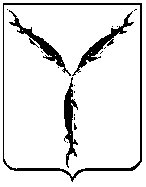 САРАТОВСКАЯ ГОРОДСКАЯ ДУМАРЕШЕНИЕ16.02.2017 № 13-105г. Саратов О награждении Почетной грамотой  Саратовской городской ДумыНа основании решения Саратовской городской  Думы от 26.02.2004                   № 42-407 «О Почетной грамоте Саратовской городской Думы»Саратовская городская Дума РЕШИЛА:Наградить Почетной грамотой Саратовской городской Думы                              за многолетний добросовестный труд, высокий профессионализм и большой вклад             в обучение и воспитание подрастающего поколения Прудникову Валентину Никифоровну, преподавателя  МБУ ДО «Детская музыкальная школа № 3».Наградить Почетной грамотой Саратовской городской Думы                                за проявление мужества и героизма, многолетний добросовестный труд, высокий профессионализм  и в связи  с празднованием Дня защитника Отечества Рябоконя Сергея Владимировича, главного специалиста отдела правового обеспечения управления финансового контроля администрации муниципального образования «Город Саратов». Наградить Почетной грамотой Саратовской городской Думы                             за многолетний добросовестный труд, высокий профессионализм и большой вклад       в развитие физической культуры и спорта на территории  города Саратова Орловского Дмитрия Владимировича, тренера-преподавателя МАУДО «СДЮСШОР № 14 «Волга».Наградить Почетной грамотой Саратовской городской Думы                              за многолетний добросовестный труд, высокий профессионализм и большой вклад              в развитие культурной сферы города Саратова Володарского Илью Борисовича,  заместителя директора ГАУК «Саратовский академический театр юного зрителя                                   им. Ю.П. Киселева».5. Наградить Почетной грамотой Саратовской городской Думы                           за многолетний добросовестный труд, высокий профессионализм следующих лиц:5.1. Седова Владимира Владимировича, директора ООО «Славянский мир»;5.2. Торопкова Дмитрия Владимировича, специалиста по охране труда                     МАУ «Дирекция физкультурно-оздоровительных и спортивных сооружений»;5.3. Хафизова Руслана Ильясовича, юриста ООО «Славянский мир».6. Наградить Почетной грамотой Саратовской городской Думы                           за многолетний добросовестный труд, высокий профессионализм и большой вклад                 в развитие физической культуры и спорта на территории  города Саратова Гарлюпина Михаила Анатольевича, тренера-преподавателя подразделения                        № 5 МОУ ДОД «Центральная детско-юношеская спортивная школа».7. Наградить Почетной грамотой Саратовской городской Думы                           за многолетний добросовестный труд, высокий профессионализм и большой вклад         в развитие культурной сферы города Саратова следующих сотрудников                                             ГАУК СО «ДК «Россия»:7.1. Музыку Петра Николаевича, дирижера ансамбля народных инструментов «Сувенир»;7.2. Селивахину Светлану Владимировну, хормейстера хора ветеранов труда,  хормейстера хора духовной музыки «Старлайт».8. Наградить Почетной грамотой Саратовской городской Думы                           за многолетний добросовестный труд, высокий профессионализм и большой личный вклад в развитие промышленной сферы города Саратова АО «Конструкторское бюро промышленной автоматики».9. Наградить Почетной грамотой Саратовской городской Думы                           за многолетний добросовестный труд, высокий профессионализм и большой личный вклад в развитие культурной сферы города Саратова Белякову Римму Ивановну, заведующую кафедрой мастерства актера ФГБОУ ВО «Саратовская государственная консерватория имени Л.В. Собинова», Народную артистку Российской Федерации.10. Настоящее решение вступает в силу со дня его принятия.Председатель Саратовской городской Думы                                                                В.В. Малетин